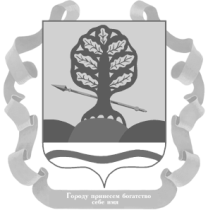 РОССИЙСКАЯ ФЕДЕРАЦИЯРОСТОВСКАЯ ОБЛАСТЬАДМИНИСТРАЦИЯКРАСНОСУЛИНСКОГО ГОРОДСКОГОПОСЕЛЕНИЯПОСТАНОВЛЕНИЕот 24.12.2021  660г. Красный Сулин«О внесении изменений в приложение к постановлению Администрации Красносулинского городского поселения от 31.08.2020 № 382»В соответствии с Федеральным законом Российской Федерации от 06.10.2003 № 131-ФЗ «Об общих принципах организации местного самоуправления в Российской Федерации», Федеральным законом от 24.07.2007 № 209-ФЗ «О развитии малого и среднего предпринимательства в Российской Федерации», Федеральным законом от 22.07.2008 № 159-ФЗ «Об особенностях отчуждения недвижимого имущества, находящегося в государственной собственности субъектов Российской Федерации или в муниципальной собственности и арендуемого субъектами малого исреднего предпринимательства, и о внесении изменений в отдельные законодательные акты Российской Федерации», Приказом Минэкономразвития России от 20.04.2016 № 264 «Об утверждении Порядка представления сведений об утвержденных перечнях государственного имущества и муниципального имущества, указанных в части 4 статьи 18 Федерального закона «О развитии малого и среднего предпринимательства в Российской Федерации», а также об изменениях, внесенных в такие перечни, в акционерное общество «Федеральнаякорпорация по развитию малого и среднего предпринимательства», руководствуясь ст. 33 Устава муниципального образования «Красносулинское городское поселение», Администрация Красносулинского городского поселенияПОСТАНОВЛЯЕТ:1. Внести изменения в приложение к постановлению Администрации Красносулинского городского поселения от 31.08.2020 № 382 «Об утверждении Перечня муниципального имущества Муниципального образования «Красносулинское городское поселение», свободного от прав третьих лиц (за исключением права хозяйственного ведения, права оперативного управления, а также имущественных прав субъектов малого и среднего предпринимательства), предусмотренного частью 4 статьи 18 Федерального закона от 24.07.2007 № 209-ФЗ «О развитии малого и среднего предпринимательства в Российской Федерации», в целях предоставления муниципального имущества во владение и (или) в пользование на долгосрочной основе субъектам малого и среднего предпринимательства и организациям, образующим инфраструктуру поддержки субъектов малого и среднего предпринимательства» изложив его согласно приложению к настоящему постановлению.2. Настоящее постановление подлежит опубликованию в средствах массовой информации и обнародованию путем размещения на стендах Администрации Красносулинского городского поселения и размещению на официальном сайте Администрации Красносулинского городского поселения в информационно-телекоммуникационной сети «Интернет».3. Контроль за исполнением настоящего постановления возложить на заместителя главы Администрации Красносулинского городского поселения-начальника отдела по вопросам земельно-имущественных отношений, строительству и инвестиционному развитию (Лютиков В.Н.).Глава Администрации Красносулинскогогородского поселения                                                                   П.А. ГрузиновПостановление вноситотдел земельно-имущественных отношенийи строительства